`	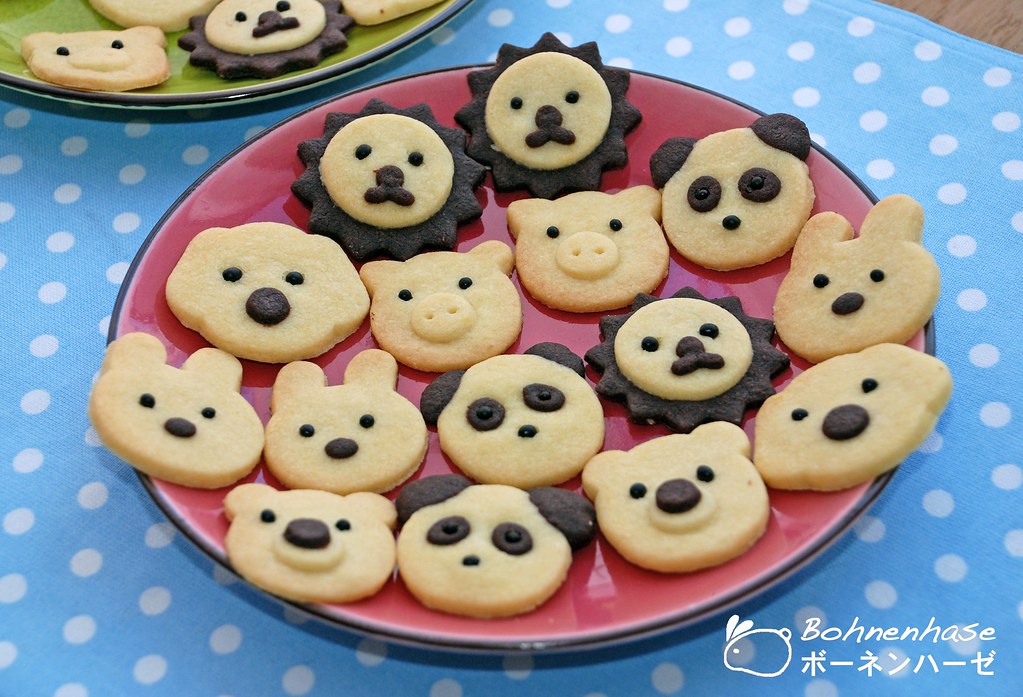 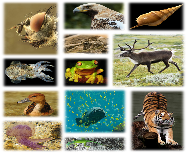 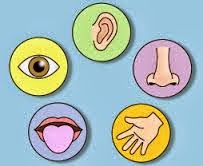 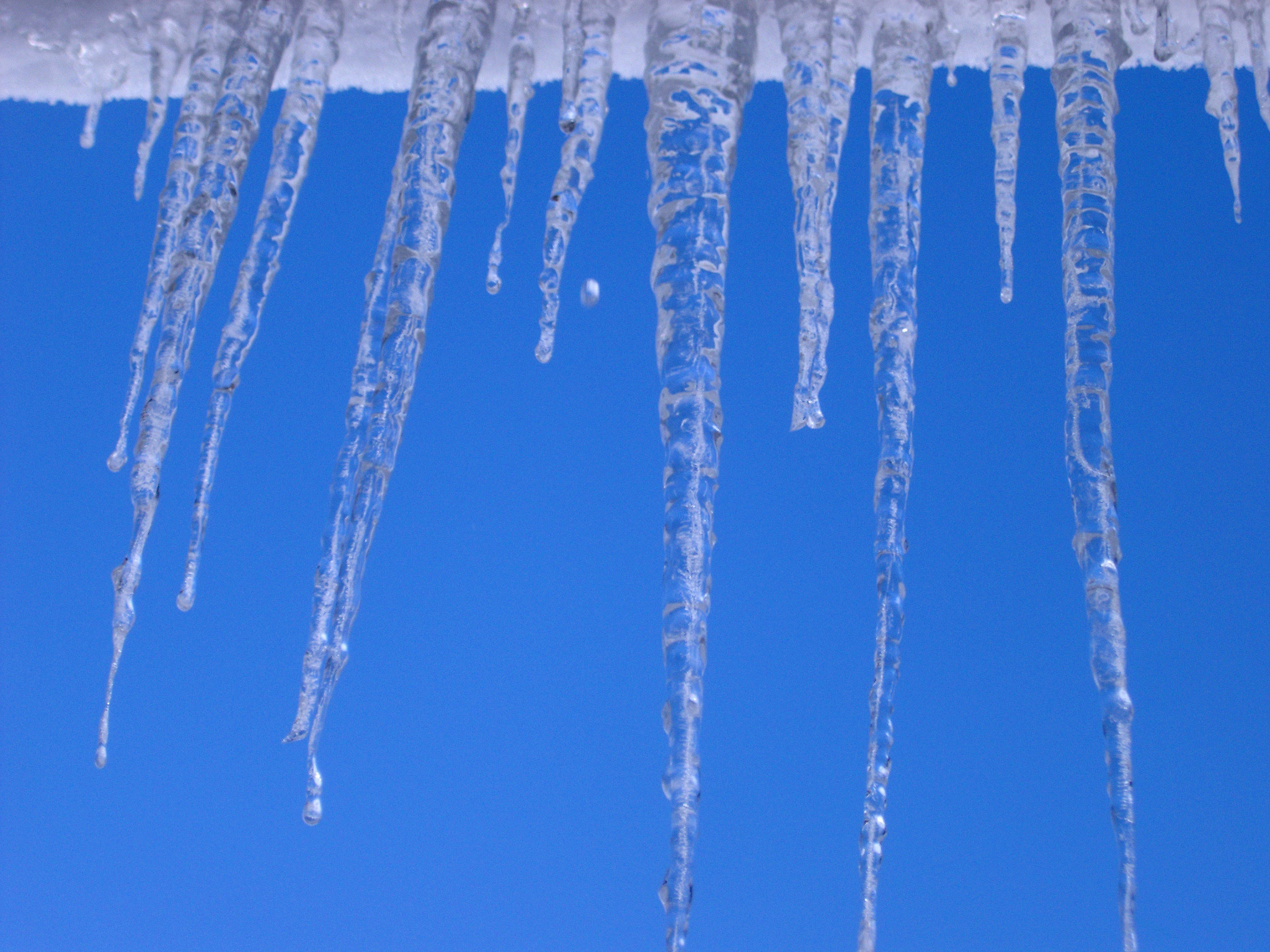 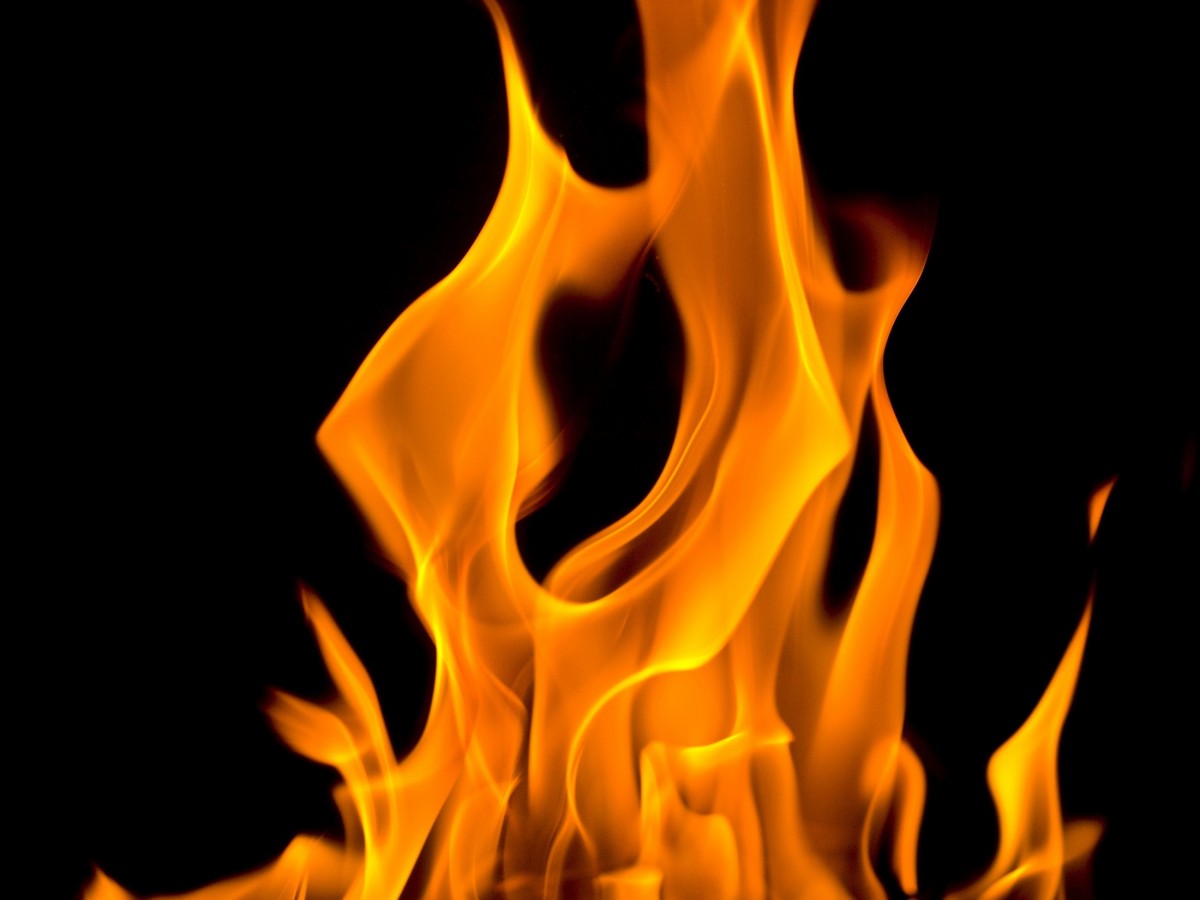 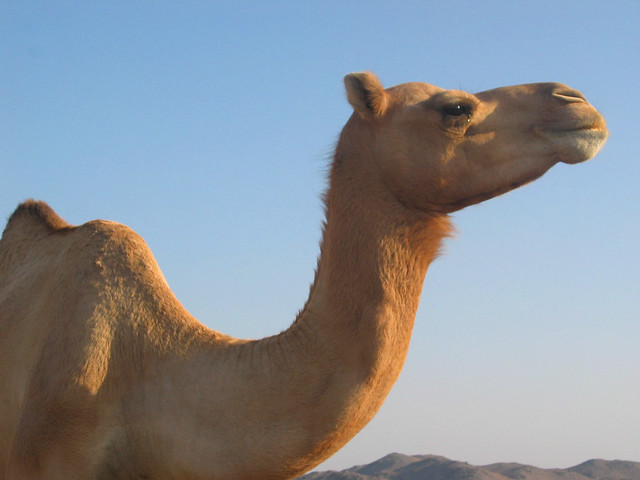 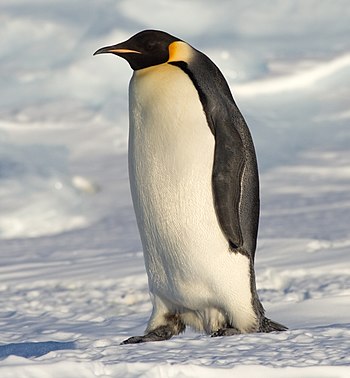 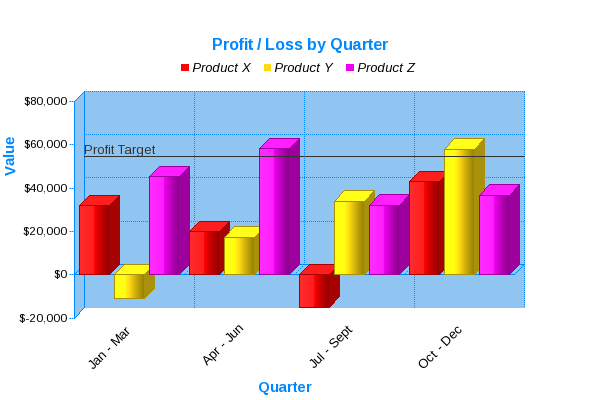 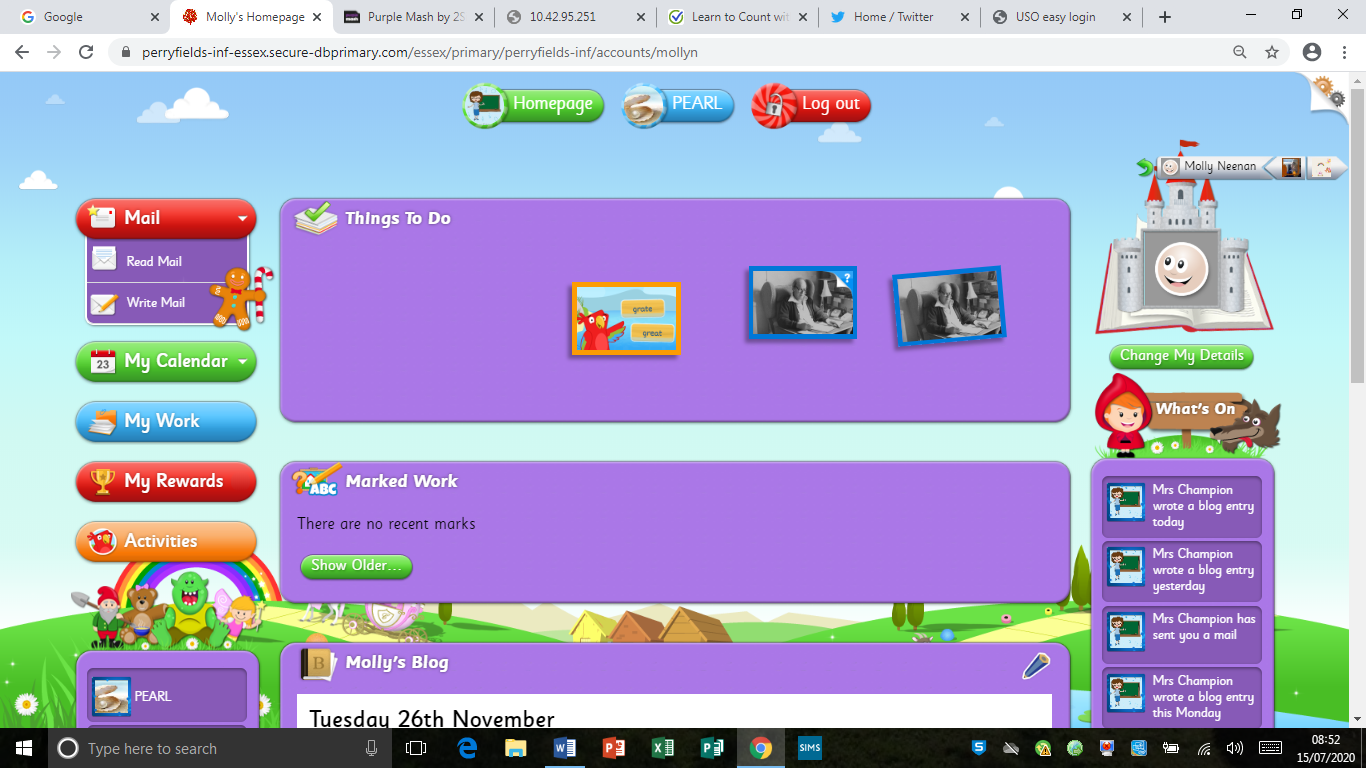 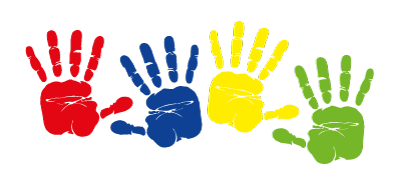 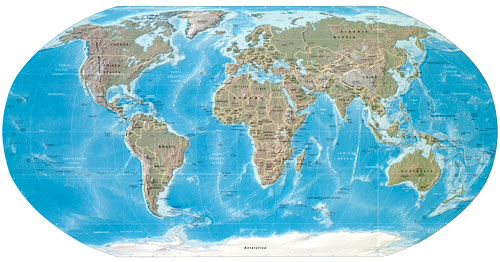 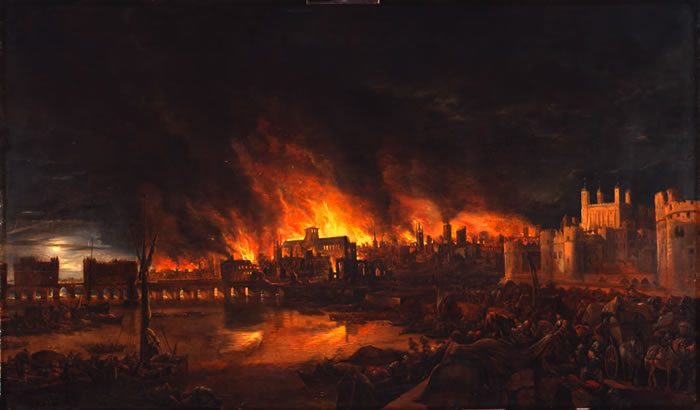 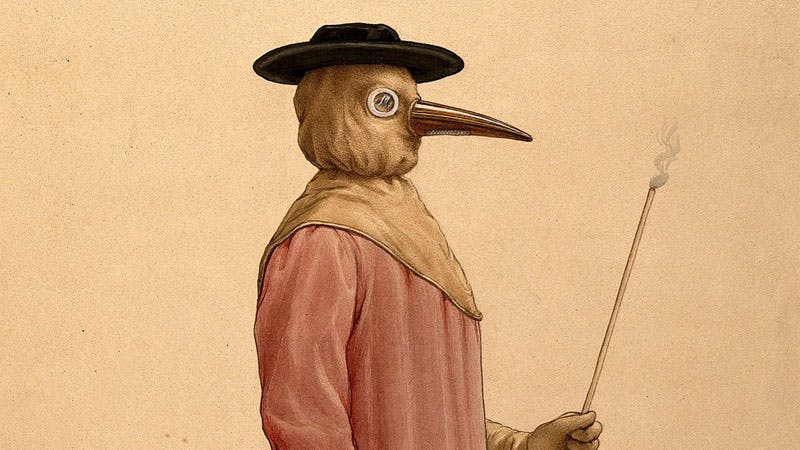 